Grade 3 Supply List - 2020/2021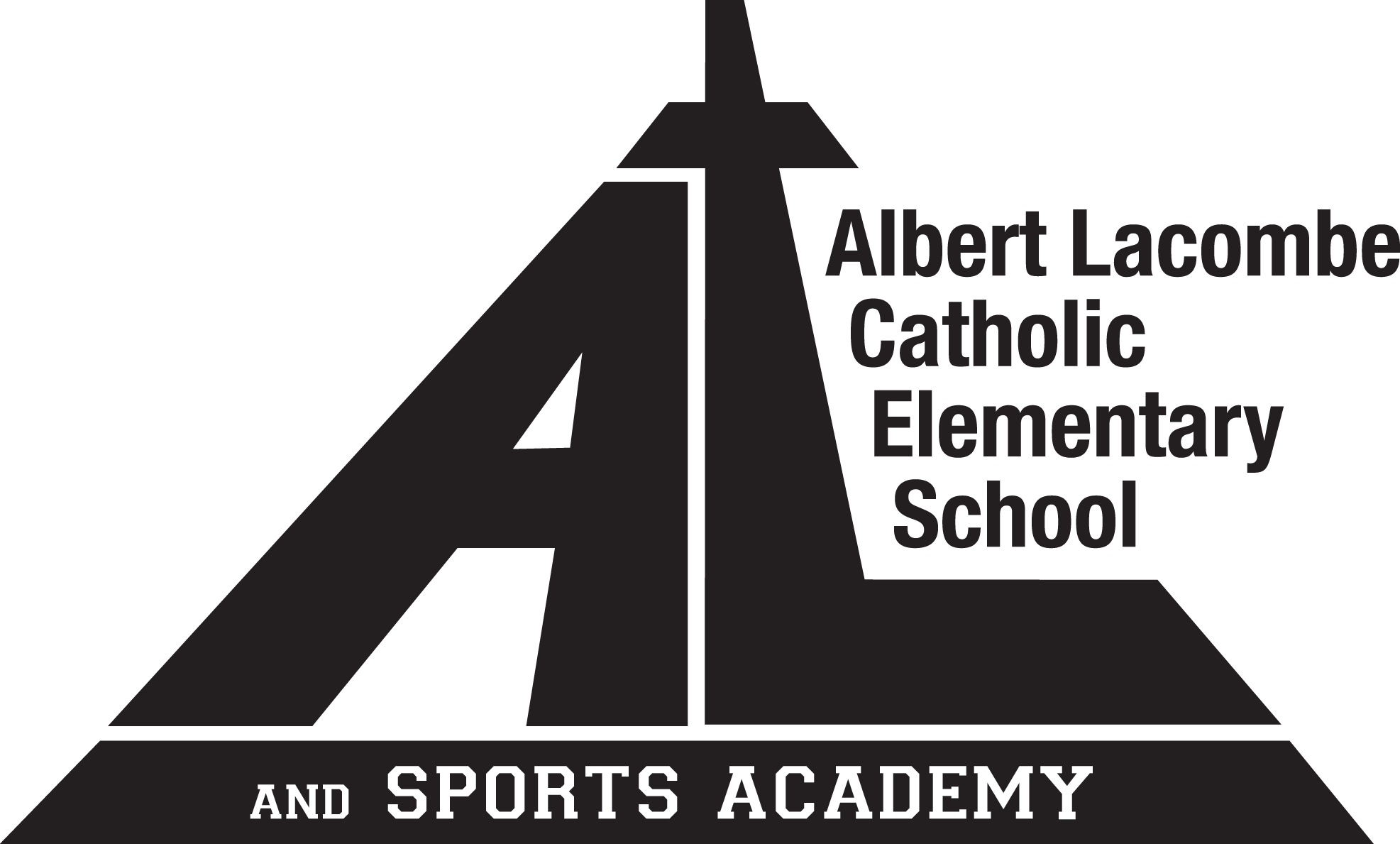 The following supplies are required for the first day of classes, Monday, August 31, 2020. It is important that the specified items be purchased to provide uniformity in the kind of supplies each child will have.Please label the following supplies:24	HB pencils (sharpened)1	Pkg 24 wax crayons1	Pkg 24 pencil crayons2	Blue pens2	Red pens1 	Sharp metal blade scissors4	White vinyl erasers (no novelty or pink erasers)1	Highlighter1	Pkg non-permanent, broad tip markers1	Pkg non-permanent, fine tip markers3	Large glue sticks1	Pencil sharpener with lid1 	Bottle white glue (120ml)1	30 cm plastic ruler1	Set of headphones in large Ziploc bag labeled with student’s name1	Water bottle1	Pair non-marking sole runners1	Palette of 8 water coloursNote:  Plastic storage container for desk will be provided by teacherPlease DO NOT label the following supplies:1	Pkg of 4 ruled exercise books (32 pages each)18	Paper duotangs (3 each of:  blue, green, red, orange, yellow, purple) Please no plastic2	Boxes of facial tissuesPLEASE REUSE SUPPLIES FROM THE PREVIOUS YEAR WHEREVER POSSIBLE.THANK YOU!	NOT MANDATORY BUT STRONGLY ENCOURAGEDA robust electronic device that students can use on a regular basis for learning.  They can customize the device with apps to suit their learning needs and preferences and, using Google Drive and their gsacrd Google email, access their work at school and outside of school.  A Chromebook-type of device or a laptop gives best functionality.  Please see the Albert Lacombe or GSACRD website under My Learning, My Device for more information.